Муниципальное автономное общеобразовательное учреждение«Основная общеобразовательная школа № 14» г. СысертьАДАПТИРОВАННАЯ РАБОЧАЯ ПРОГРАММА ПО КОРРЕКЦИОННОМУ КУРСУ «ПСИХОКОРРЕКЦИОННЫЕ ЗАНЯТИЯ» ДЛЯ 1-4 КЛАССОВ, ДЛЯ ОБУЧАЮЩИХСЯ  С УМСТВЕННОЙ ОТСТАЛОСТЬЮ (ИНТЕЛЛЕКТУАЛЬНЫМИ НАРУШЕНИЯМИ) 1 ВАРИАНТ(ФАООП вариант 1)Составитель: Ефремова А.А.Сысерть, 2023Содержание ПОЯСНИТЕЛЬНАЯ ЗАПИСКАПрограмма коррекционного курса «Психокоррекционные занятия» для 1-4 классов разработана на основе ФАООП УО (вариант 1 для обучающихся с легкой умственной отсталостью), утвержденной приказом Министерства просвещения России от 24.11.2022 года № 1026, соответствует Федеральному государственному образовательному стандарту образования обучающихся с умственной отсталостью (интеллектуальными нарушениями).Составлена с учетом особенностей познавательной деятельности обучающихся с умственной отсталостью, характеристики детей обучающихся в данном классе.  Цель психокорреционных занятий заключается в применении разных форм взаимодействия с обучающимися, направленными на преодоление или ослабление проблем в психическом и личностном развитии, гармонизацию личности и межличностных отношений обучающихся; формирование навыков адекватного поведения.Основные  задачи работы представлены в виде направлений работы:диагностика и развитие познавательной сферы (формирование учебной мотивации, активизация сенсорно-перцептивной, мнемической и мыслительной деятельности);диагностика и развитие эмоционально-личностной сферы (гармонизация пихоэмоционального состояния, формирование позитивного отношения к своему "Я", повышение уверенности в себе, развитие самостоятельности, формирование навыков самоконтроля);диагностика и развитие коммуникативной сферы и социальная интеграция (развитие способности к эмпатии, сопереживанию);формирование продуктивных видов взаимодействия с окружающими (в семье, классе), повышение социального статуса обучающегося в коллективе, формирование и развитие навыков социального поведения.Программа рассчитана на 4 года обучения (1 -4 классы)Формы организации учебной деятельности: фронтальная, индивидуальная групповая.Методы организации учебной деятельности: словесные (рассказ,беседа), наглядный (иллюстраций, демонстраций), практические (упражнения, работы, игры)Планируемые предметные результаты освоения коррекционного курса 1 класс Планируемые предметные результаты освоения коррекционного курса 2 класс Планируемые предметные результаты освоения коррекционного курса 3 класс Планируемые предметные результаты освоения коррекционного курса 4 класс Личностные результатыразвитие адекватных представлений о собственных возможностях, о насущно необходимом жизнеобеспечении;овладение начальными навыками адаптации в динамично изменяющемся и развивающемся мире;владение навыками коммуникации и принятыми ритуалами социального взаимодействия;способность к осмыслению и дифференциации картины мира, ее временно-пространственной организации;принятие и освоение социальной роли обучающегося, формирование и развитие социально значимых мотивов учебной деятельности;развитие навыков сотрудничества со взрослыми сверстниками в разных социальных ситуациях;развитие этических чувств, доброжелательности эмоционально –нравственной отзывчивости, понимания и сопереживания чувствам других людей.Содержание коррекционного курса 1 класс Календарно-тематическое планирование 1 классСодержание коррекционного курса 2 классКалендарно-тематическое планирование 2 классСодержание коррекционного курса 3 классКалендарно-тематическое планирование 3 классСодержание коррекционного курса 4 классКалендарно-тематическое планирование 4 класс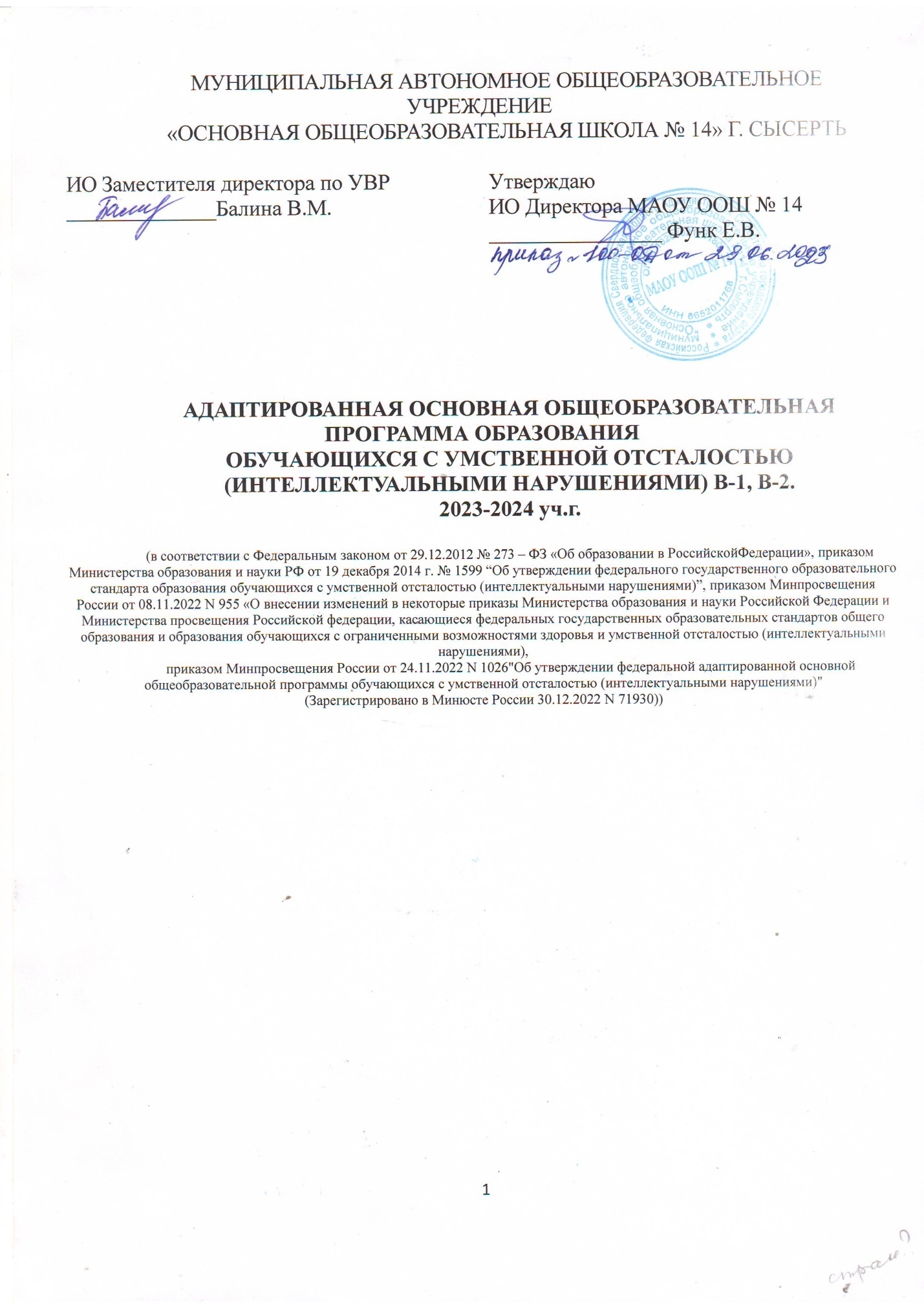 Пояснительная записка ………………………………………………………………………………………………………………………………..31 класс……………………………………………………………………………………………………………………………………………………52 класс……………………………………………………………………………………………………………………………………………………133 класс……………………………………………………………………………………………………………………………………………………184 класс……………………………………………………………………………………………………………………………………………………22Минимальный уровеньДостаточный уровеньориентироваться на сенсорные эталоны;узнавать предметы по заданным признакам;практически выделять признаки и свойства объектов и явлений;различать противоположно направленные действия и явления;определять последовательность событий;ориентироваться в пространстве;самопроизвольно согласовывать свои движения и действия;опосредовать свою деятельность речью.сравнивать предметы по внешним признакам;классифицировать предметы по форме, величине, цвету, функциональному назначению;составлять сериационные ряды предметов и их изображений по разным признакам;давать полное описание объектов и явлений;видеть временные рамки своей деятельности;целенаправленно выполнять действия по инструкции;Минимальный уровеньДостаточный уровеньиметь представления о функциональном назначении ИЗО - принадлежностей;знать основные цвета и их оттенки (называть и различать);знать плоскостные геометрические фигуры (круг, квадрат, треугольник, прямоугольник);уметь пользоваться письменными принадлежностями;уметь различать основные цвета, предметы по форме и величине;уметь точно выполнять выразительные движения;уметь согласовывать движения руки и глаза, обеих рук;уметь делать элементарные обобщения на основе сравнения и различения предметов и их изображений;уметь соблюдать правила игры, последовательность действий;знать времена года и их последовательность; соотносить времена года с названием месяцев;уметь определять на ощупь разные свойства предметов (по поверхности, весу, температуре) и называть их;уметь обозначить словом цвет, форму, величину предметов;уметь находить различия и сходства в двух аналогичных сюжетных картинках;уметь точно выполнять движения по 3-звеньевой инструкции педагога;уметь конструировать предметы из 3-4 геометрических фигур;уметь различать музыкальные звуки и звуки окружающей среды;уметь различать вкусовые качества;уметь ориентироваться в собственном теле (правая/левая/рука/нога), в школьном помещении, двигаться в заданном направлении.Минимальный уровеньДостаточный уровеньумение здороваться при встрече со знакомыми взрослыми и сверстками, учитывая социальный статус;способность адекватно вести себя в знакомой и незнакомой ситуациях;умение начинать и продолжать диалог со своими сверстниками и взрослыми;способность положительно реагировать на просьбы, замечания со стороны взрослых.способность адекватно эмоционально реагировать на доброжелательные и недоброжелательное отношение к себе со стороны окружающих;возможность понимать простые этические категории (добрый, злой, заботливый, вежливый и др.) и умение отражать эти качества в речи.адекватно эмоционально реагировать в ситуациях проигрыша, неудач; умения рационально использовать средства деятельности (делиться предметами игры и оборудованием, необходимым для выполнения трудового поручения).развитие познавательного интереса, положительных переживаний при изучении учебных предметов – математики, русский язык, живой мир;умения проявлять настойчивость при решении задач и упражнений, выбирать социально приемлемые способы разрешения проблемной ситуации;умение благодарить за помощь, подарок, угощение;способность проявлять доброжелательное отношение к знакомым и незнакомым людям;возможность выражать свои чувства (радость, удивление, страх, гнев, жалость, сочувствие) в соответствии с жизненной ситуацией, в социально приемлемых границах;возможность устанавливать элементарную связь между выраженным эмоциональным состояние и причиной, вызвавшей его, отражая это в речи или мимике;замечать изменения настроения окружающих (взрослого и сверстников), связывая его с определенной жизненной ситуацией;способность уважать труд взрослых и положительно относиться к его результатам;умение быть партнером в игре и в совместной деятельности со сверстниками, обращаться к ним с просьбами и предложениями о совместной игре или другой практической деятельности;умение высказывать элементарную самооценку своих поступков и действий;владение приемами решения возникших проблемных ситуаций (пригласить на помощь взрослого, уступить сверстнику, найти компромиссное решение);умения дифференцировать свои эмоциональные состояния, связанные с учебной деятельностью;снижение уровня проявлений негативного реагирования на ситуацию неудачи, связанную с получением неудовлетворительной оценки, замечания со стороны учителя;Минимальный уровеньДостаточный уровеньРазличать и сопоставлять основные цвета и геометрические фигуры. Называть при организующей помощи.Сравнивать предметы по 1 признаку (по цвету, по форме, по величине). Сравнивать наложением, приложением.Ориентироваться по схеме тела (составляющие части) при организующей и направляющей помощи).Ориентироваться в представлении (сутки, дни).Под руководством взрослого, по показу выполнять простые упражнения для мелкой моторики, отдельных частей тела, воспроизводить правильное дыхание.Под контролем выполнять действия по инструкции взрослого, пользоваться письменными принадлежностями.Различать и называть основные цвета; геометрические фигуры (круг, квадрат, треугольник, прямоугольник), тела (шар, куб).Сравнивать предметы по величине ( больше – меньше, длиннее – короче).Определять изученные цвет, форму, величину в знакомых предметах. Группировать по 1 признаку.Ориентироваться в схеме тела (знать составляющие и отдельные части тела), различать право – лево с опорой на маркер.Выделять части суток, названия дней: вчера, сегодня, завтра.Выполнять по показу и инструкции простые двигательные упражнения ( для мелкой моторики и крупной моторики).Уметь выполнять простые упражнения.Правильно пользоваться письменными принадлежностями.Тема (тематические блоки/модули)Основное содержаниеОсновные виды деятельностиОсновные виды деятельностиТема (тематические блоки/модули)Основное содержаниеПредлагаются всем обучающимся (минимальный)Предлагаются дифференцированно по микрогруппам (достаточный)Обследование детей, комплектование групп для коррекционных занятийПовышение энергетического потенциалаОтработка дыхательных упражнений, знакомство с 4 –х фазным  дыханием, длительность выдоха с пропевкой звуков и слогов. Стимулирующие упражнения и массаж для отдельных частей тела, выполнение по показу и инструкции простых упражнений, на  тренировку в управлении определенной  частью тела, в разном положении по показу и инструкции.Выполняют правильный, длительный выдох, расслаблять мышцы кисти и пальцев рук, автономные движения, стимулирующие упражнения при организующей помощи после словесной инструкции.Выполняют  правильный, длительный выдох, расслаблять мышцы кисти и пальцев рук, автономные движения, стимулирующие упражнения самостоятельноРазвитие моторики, графомоторных навыковРазвитие крупной моторики. Целенаправленность выполнения действий и движений по инструкции педагога (броски в цель, ходьба по «дорожке следов»). Согласованность действий и движений разных частей тела (повороты и броски, наклоны и повороты). Развитие и координация движений кисти рук и пальцев. Пальчиковая гимнастика. Специальные упражнения для удержания письменных принадлежностей. Развитие координации движений рук и глаз (нанизывание бус, завязывание узелков, бантиков). Обводка, штриховка по трафарету. Аппликация. Сгибание бумаги.Воспроизводят   дыхательные упражнения, упражнения на развитие мелкой и крупной моторики, стимулирующие упражнения после показа  и по инструкции ( простые упражнения и движения) с организующей помощью психологаВоспроизводят   дыхательные упражнения, упражнения на развитие мелкой и крупной моторики, стимулирующие упражнения после показа  и по инструкции. Пользуются письменными принадлежностями. Выполняют задания по образцу.Тактильно-двигательное восприятиеОпределение на ощупь объемных фигур и предметов, их величины. Работа с пластилином, тестом (раскатывание). Игры с крупной мозаикой. Контрастные температурные ощущения (холодный — горячий). Различение и сравнение разных предметов по признаку веса (тяжелый — легкий).Сравнивать предметы по одному из признаков с организующей помощью психолога. Выполняют задания на различение и сравнение.Сравнивать предметы по одному из признаков с направляющей помощью психологаКинестетическое и кинетическое развитиеФормирование ощущений от различных поз и движений тела, верхних и нижних конечностей, головы. Выполнение упражнений по заданию педагога, обозначение словом положения различных частей своего тела. Выразительность движений (имитация повадок зверей, игра на различных музыкальных инструментах).Воспроизводят  дыхательные упражнения, упражнения на развитие мелкой и крупной моторики, стимулирующие упражнения после показа  и по инструкции ( простые упражнения и движения)Уметь выполнять правильный, длительный выдох, расслаблять мышцы кисти и пальцев рук, автономные движения, стимулирующие упражнения при организующей помощи после словесной инструкции.Восприятие формы, величины, цвета; конструирование предметовФормирование сенсорных эталонов плоскостных геометрических фигур (круг, квадрат, прямоугольник, треугольник) на эмпирическом уровне в процессе выполнения упражнений. Выделение признака формы; называние основных геометрических фигур. Классификация предметов и их изображений по форме по показу. Работа с геометрическим конструктором. Сопоставление двух предметов контрастных величин по высоте, длине, ширине, толщине; обозначение словом (высокий — низкий, выше — ниже, одинаковые и т. д.). Различение и выделение основных цветов (красный, желтый, зеленый, синий, черный, белый). Конструирование геометрических фигур и предметов из составляющих частей (2—3 детали). Составление целого из частей на разрезном наглядном материале (2—3 детали с разрезами по диагонали).Различают, соотносят основные цвета: оранжевый, фиолетовый, коричневый. Называть основные цвета. Узнают, показывают и называютгеометрические фигуры и тела: квадрат, круг, прямоугольник, треугольник, овал, шар, куб.. Называют при контролирующей  помощи  круг, квадрат, прямоугольник,  треугольник.Различают, соотносят и называть основные цвета: оранжевый, фиолетовый.  Узнают и показывают и называют геометрические фигуры и тела: квадрат, круг, прямоугольник, треугольник, овал, шар, куб.Умеют классифицировать и группировать предметы по этому признаку.Развитие зрительного восприятияФормирование навыков зрительного анализа и синтеза (обследование предметов, состоящих из 2—3 деталей, по инструкции педагога). Дифференцированное зрительное восприятие двух предметов: нахождение отличительных и общих признаков. Определение изменений в предъявленном ряду. Нахождение лишней игрушки, картинки. Упражнения для профилактики и коррекции зренияСравнивают предметы по наиболее выраженным, характерным величинам  ( наложением, приложением « на глаз»). Дают ответы на вопросы «где самый короткий ?».Сравнивают предметы по одному из признаков.Восприятие особых свойств предметов (развитие осязания, обоняния, вкусовых качеств, барических ощущений)Контрастные температурные ощущения (холодный — горячий). Различение на вкус (кислый, сладкий, горький, соленый). Обозначение словом собственных ощущений. Запах приятный и неприятный. Различение и сравнение разных предметов по признаку веса (тяжелый — легкий).Умеют сравнивать предметы по одному из признаков.Развитие слухового восприятияРазличение звуков окружающей среды (стук, стон, звон, гудение, жужжание) и музыкальных звуков. Различение речевых и неречевых звуков. Подражание неречевым и речевым звукаВыполняют действия и движения по показу и инструкции взрослого.Восприятие пространстваОриентировка на собственном теле: дифференциация правой (левой) руки (ноги), правой (левой) части тела. Определение расположения предметов в пространстве (вверху — внизу, над — под, справа — слева). Движение в заданном направлении в пространстве (вперед, назад и т. д.). Ориентировка в помещении по инструкции педагога. Ориентировка в линейном ряду (порядок следования). Пространственная ориентировка на листе бумаги (центр, верх (низ), правая (левая) сторона).Ориентируются в схеме тела по маркеру, после организующей помощи.Ориентируются по схеме тела  на листе бумаги.Восприятие времениСутки. Части суток. Работа с графической моделью «Сутки». Обозначение в речи временных представлений. Последовательность событий (смена времени суток). Вчера, сегодня, завтра. Дни недели.Иметь представления о сутках, днях неделиВыделяют части суток, дни: вчера, сегодня, завтра, определять порядок дней недели.№ п/пТемаКол-во часовДата1234Диагностика4Сенсорное развитие5678910Восприятие цвета6Психомоторное развитие11121314Отработка правильного дыхания415161718Стимулирующие упражнения41920212223Приёмы релаксации52425262728Мышечные зажимы5Сенсорное развитие2930313233Восприятие геометрических фигур и тел5Психомоторное развитие3435363738Развитие мелкой моторики53940Равновесие24142Ригидные телесные установки2Сенсорное развитие434445Восприятие геометрических фигур и тел.3464748Восприятие величин3Психомоторное развитие4950Ритм25152Зрительное восприятие25354Слуховое восприятие25556Тактильная чувствительность25758Обоняние25960Вкусовые ощущения2Сенсорное развитие6162Пространственная ориентация.26364Временные представления2Психомоторное развитие6566Операционное обеспечение сенсомоторного взаимодействия с внешним пространством: (закрепление)2Итого66 чТема (тематические блоки/модули)Основное содержаниеОсновные виды деятельностиОсновные виды деятельностиТема (тематические блоки/модули)Основное содержаниеПредлагаются всем обучающимся (минимальный)Предлагаются дифференцированно по микрогруппам (достаточный)Обследование детей, комплектование групп для коррекционных занятийРаздел «Развитие моторики, графомотрных навыков, кинетического и кинестетического развития»Решает ряд задач, связанных с расширением двигательного опыта учащихся, развитием умения согласовывать движения различных частей тела, целенаправленно выполнять отдельные действия и серии действий по инструкции педагога, что является основой для формирования у учащихся пространственной ориентировки.Движения кинестетического и кинетического характера предполагает формирование у детей ощущений от различных поз и движений своего тела или отдельных его частей (верхних и нижних конечностей, головы, туловища, глаз) в пространстве.Решают задачиСогласовывают движения различных частей телаРешают задачиСогласовывают движения различных частей телаРаздел  «Восприятие формы, величины, цвета; конструирование предметов»Пополнение и уточнение знаний учащихся о сенсорных эталонах. С учетом особенностей психофизиологического развития детей с интеллектуальными нарушениями становится ясно, что данный вид работы требует системного и последовательного подхода. Программа предусматривает усложнение требований не только к формированию собственно сенсорных эталонов (формы, величины, цвета), но и к умению группировать предметы по различным (в том числе самостоятельно выделенным) нескольким признакам (2—3), составлять сериационные ряды, сравнивать плоскостные и объемные фигуры, использовать различные приемы измерения.Знают формы, величины, цветаГруппируют их по 2  признакамЗнают формы, величины, цветаГруппируют их по 3  признакам, сравниваютРаздел  «Восприятие особых свойств предметов через развитие осязания, вкусовых качеств»Познание окружающего мира во всем многообразии его свойств, качеств, вкусов, запахов. Особое значение придаётся развитию осязания, так как недостатки его развития отрицательно сказываются на формировании наглядно-действенного мышления и на оперировании образами.Познают мир во всём многообразии свойств, качеств, вкусов, запаховПознают мир через развитие осязанияРаздел «Восприятие пространства»Затрудненности пространственной ориентировки проявляются не только на всех уроках без исключения (в первую очередь на уроках русского языка, математики, ручного труда, физкультуры), но и во внеурочное время, когда остро встает вопрос ориентировки в школьном здании, на пришкольной территории, близлежащих улицах.Ориентируются в тетради, в учебниках, классеОриентируются в школе, на улицеРаздел «Восприятие времени»Формирование у детей временных понятий и представлений: секунда, минута, час, сутки, дни недели, времена года. Это очень сложный раздел программы для учащихся с интеллектуальными нарушениями, так как время как объективную реальность представить трудно: оно всегда в движении, текуче, непрерывно, нематериально.Различают дни недели, времена годаРазличают секунды, минуты, часыРаздел  «Развитие слухового восприятия»Создание основы для более полного овладения речью возможно через использование игровых приемов работы, направленных на различение речевых, музыкальных звуков и шумов; выполнение имитационных и разных двигательных упражнений различного ритмического рисунка; игру на детских музыкальных (шумовых) инструментах и т.д. Состояние слухового восприятия влияет на ориентировку в окружающем: пространственная ориентация и различного рода деятельность требуют способности дифференцировать звуки, шумы, локализовывать источники звуков, определять направление звуковой волны. Развитый фонематический слух является основой и предпосылкой успешного овладения грамотой.Выполняют движения под музыку. Различают музыкальные звуки и шумыДифференцируют звуки, шумы, определяют направление звуковой волныРаздел  «Развитие зрительного восприятия»Ряд  своеобразных особенностей зрительного и восприятия школьников с интеллектуальной недостаточностью, которые значительно затрудняют ознакомление с окружающим миром.По каждому разделу предусмотрено усложнение и увеличение объема сведений. В основе лежит комплексный подход, который предполагает решение на одном занятии разных, но взаимосвязанных задач из нескольких разделов программы. Это способствует целостному психическому развитию ребенкаДифференцируют объекты по внешним признакамДифференцируют объекты по внешним признакамРаздел «Развитие эмоционально-личностной и коммуникативной сфер»В ходе работы осуществляется знакомство с базовыми эмоциями, ознакомление с эмоциями и качествами людей; изучение мимических проявлений базовых эмоций; развитие коммуникативных навыков (коммуникативные упражнения, групповые задания, также в парах и мини-группах).Знают и соотносят эмоции людейЗнают и соотносят эмоции и качества людей№ п/пТемаКол-во часовДата1234Диагностика4567Органы чувств и труд взрослого38910Профессия «повар». Развитие вкуса3111213Профессия «повар». Развитие обоняния3141516Профессия «повар». Развитие осязания и зрительного восприятия3171819Профессия «фермер». Развитие вкуса и обоняния3202122Профессия «фермер». Развитие осязания и зрительного восприятия3232425Профессия «фермер». Времена года, их закономерная смена3262728Профессия «фермер». Развитие слухового восприятия3293031Профессия «воспитатель». Развитие слухового восприятия3323334Профессия «воспитатель». Измерение времени (сутки, неделя, месяц)3353637Профессия «артист цирка». Развитие восприятия движения. Выразительность движений – имитация поведения животных3383940Профессия «артист цирка». Изучение эмоций.34142434445Профессия «музыкант». Развитие слухового восприятия54647484950Профессия «художник». Развитие зрительного восприятия55152Профессия «доктор». Восприятие температурных различий2535455Профессия «продавец». Восприятие чувства тяжести3565758Профессия «строитель». Определение пространственных понятий35960Профессия «портной». Развитие осязания и зрительного восприятия26162Профессия «шофёр». Развитие ориентировки на поверхности парты. Графический диктант по показу263Что ты знаешь о профессиях?164Профессии будущего.165666768Обследование детей4Итого68Тема (тематические блоки/модули)Основное содержаниеОсновные виды деятельностиОсновные виды деятельностиТема (тематические блоки/модули)Основное содержаниеПредлагаются всем обучающимся (минимальный)Предлагаются дифференцированно по микрогруппам (достаточный)Обследование детей, комплектование групп для коррекционных занятийРазвитие речевой и коммуникативной деятельностиФормировать потребность употреблять в речи вежливые слова.Учить употреблять в речи вежливые формы (отказа в просьбе, в приглашении).Учить проявлять доброжелательность в различных ситуациях общения.Прививать навыки культурного поведения и общения в ситуациях встречи, приема гостей, общения по телефону.Скорректировать нарушенные формулы речевого этикета, прививать умения пользоваться ими в ситуациях общения.Путем обогревания жизненных ситуаций формировать у обучающихся нормы (нравственного) этикета.Развитие умений слушать собеседника, тренировка наблюдательности.Употребляют в речи вежливые словаЗнают нормы поведения в обществеПроявляют доброжелательностьЗнают правила этикетаСлушают собеседникаРазвитие познавательной деятельностиКомплексное развитие внимания, памяти, мышления, восприятия.Учить устанавливать причины психологического дискомфорта, связанного с неудачами на уроках и проявлять сдержанность, настойчивость для их устранения.Научить отличать в практических ситуациях настойчивое поведение от упрямства.Развитие навыка уверенности в себе.Отличают настойчивость от упрямстваРазвивают в себе уверенностьРазвитие продуктивных видов деятельности: игровой и деятельности, связанной с выполнением трудовых порученийПоказать роль дружбы в жизни человека; довести до понимания, что способность дружить зависит от того, насколько мы умеем находить хорошее в окружающих.Дать почувствовать эффект поддержки со стороны сверстника.Учить поддерживать диалог (доброжелательные отношения) со сверстниками при организации совместных видов деятельности.Учить давать адекватную оценку результатам своей деятельности и деятельности сверстников.Учить радоваться достижениям сверстников, адекватно относиться к собственным неудачам, обращаться за помощью к взрослым.Знают роль дружбы в жизни человекаПоддерживают диалогПоддерживают сверстниковРадуются результатам достиженийРазвитие эмоциональной сферыУчить определять связь эмоционального состояния человека с причиной его возникновения.Учить регулировать свои эмоциональные проявления, уважая чувства, мнения окружающих.Определяют связь эмоций человека с причиной возникновенияПроявляют свои эмоции в подходящее время№ п/пТемаКол-во часовДата1234Диагностика4Развитие речевой и коммуникативной деятельности56«Я – вежливый ученик»278«Волшебные слова приветствия, благодарности и поддержки»291011 «Учусь слушать и понимать других»31213«Для чего нужны замечания?»2141516«Замечания или оскорбления?»317181920«Школьная дружба»4212223«Друг в беде не бросит»3Развитие познавательной деятельности242526«Если задача не решается….»32728«Умею обратиться за помощью к учителю»2293031«Уроку – да! Самовольному уходу – нет!»3323334«Зачем в школе изучают….. «3353637«Я настойчивый или упрямый»3Развитие продуктивных видов деятельности: игровой и деятельности, связанной с выполнением трудовых поручений383940«Зачем нужны правила в игре?»3414243«Если я проиграл…»3444546«Поделись и помоги другу»3474849«Чтобы не поссориться…»3505152«Если друг проиграл…., если друг выиграл….»3535455«Я расту трудолюбивым»3Развитие эмоциональной сферы565758«Зачем нужны человеку эмоции?»35960«Эмоции разрушения и способы избавления от них»26162«Эмоции радости»26364«Учусь понимать эмоциональное состояние окружающих (сверстников, взрослых)265666768Диагностика4Итого68Тема (тематические блоки/модули)Основное содержаниеОсновные виды деятельностиОсновные виды деятельностиТема (тематические блоки/модули)Основное содержаниеПредлагаются всем обучающимся (минимальный)Предлагаются дифференцированно по микрогруппам (достаточный)Обследование детей, комплектование групп для коррекционных занятийРаздел 1. Развитие моторики, графомоторных навыковВыполнение упражнений на согласованность движений разных групп мышц. Выполнение упражнений на соотнесение движений с поданным звуковым сигналом. Выполнение целенаправленных действий по трехзвенной инструкции педагога, словесный отчет о выполнении Выполнение упражнений на совершенствование точности мелких движений рук Написание графического диктанта с усложненными заданиями Вычерчивание геометрических фигур Дорисовывание симметричной половины изображения Вырезание ножницами на глаз изображений предметовУправляют своим теломЧертят геометрические фигурыДорисовывают симметричную половинуПишут графический диктантВырезают ножницамиРаздел 2. Тактильно-двигательное восприятиеВыполнение упражнений на тонкую дифференцировку предметов на ощупь по разным качествам и свойствам Выполнение упражнений на закрепление тактильных ощущений при работе с пластилином и глиной Дидактические игрыДифференцируют предметы по разным свойствамДифференцируют предметы по разным свойствам и качествам.Раздел 3. Кинестетическое и кинетическое развитиеВыполнение практических заданий: сочетание движений и поз различных частей тела (по инструкции педагога), вербализация поз и действий Выполнение упражнений на расслабление и снятие мышечных зажимовВыполняют движения по инструкции педагогаВербализируют позы и действия по словесной инструкцииРаздел 4. Восприятие формы, величины, цвета, конструирование предметовВыполнение упражнений на группировку предметов Выполнение упражнений на смешение цветов Дидактические игрыГруппируют предметы по 3 признакамГруппируют предметы по 4 признакамРаздел 5. Развитие зрительного восприятияВыполнение упражнений (сравнение 2—3-предметных (сюжетных) картинок) Выполнение упражнений, дидактические игры Дидактические игрыСравнивают 2 сюжетные картинкиСравнивают 3 сюжетные картинкиРаздел 6. Восприятие особых свойств предметовВыполнение упражнений, практическая работа Дидактические игрыСравнивают предметы по их особым свойствамСравнивают 3 предмета по их особым свойствамРаздел 7. Развитие слухового восприятияВыполнение упражнений на различение звуков, дидактические игрыРазличают звуки, играютДифференцируют и группируют звукиРаздел 8. Восприятие пространстваВыполнение упражнений на ориентировку в помещении и на улице по словесной инструкции Выполнение упражнений, практическая работаОриентируются в пространстве на улице и в помещенииОриентируются на улице по инструкции, играютРаздел 9. Восприятие времениВыполнение упражнений, практическая работа Дидактические игрыОриентируются в календаре, играютОриентируются во времени№ п/пТемаКол-во часовДата1234Диагностика4Раздел 1. Развитие моторики, графомоторных навыков5Развитие согласованности движений на разные группы мышц (по инструкции педагога)16Соотношение движений с поданным звуковым сигналом (один хлопок — бег вперед, два хлопка — бег назад и т. д.)17Выполнение целенаправленных действий по трехзвенной инструкции педагога (поворот направо — два шага вперед — один шаг назад), словесный отчет о выполнении18Совершенствование точности мелких движений рук (мелкая мозаика, «Лего», соединение колец в цепочку)19Графический диктант с усложненными заданиями110Вычерчивание геометрических фигур (окружность, квадрат, треугольник)111Дорисовывание симметричной половины изображения112Вырезание ножницами на глаз изображений предметов (елочка, снежинка, яблоко)1Раздел 2. Тактильно-двигательное восприятие1314Тонкая дифференцировка предметов на ощупь по разным качествам и свойствам (выпуклый, вогнутый, колючий, деревянный, горячий)215Закрепление тактильных ощущений при работе с пластилином и глиной116Игра «Волшебный мешочек» (с мелкими предметами)117Игры с мелкой мозаикой1Раздел 3. Кинестетическое и кинетическое развитие18Сочетание движений и поз различных частей тела (по инструкции педагога), вербализация поз и действий119Упражнения на расслабление и снятие мышечных зажимов12021Воображаемые действия (вдеть нитку в иголку, подбросить мяч, наколоть дров, прополоскать белье)2Раздел 4. Восприятие формы, величины, цвета, конструирование предметов22Группировка предметов по двум самостоятельно выделенным признакам, обозначение словом12324Сравнение и группировка предметов по форме, величине и цвету225Составление сериационных рядов по самостоятельно выделенным признакам из 4—5 предметов12627Использование простых мерок для измерения и сопоставления отдельных параметров предметов (по длине, ширине, высоте)228Цветовой спектр. Смешение цветов (оттенки)129Определение постоянных цветов. Дидактическая игра «Назови цвет»130Конструирование сложных форм предметов («Технический конструктор», мелкие пазлы)131Узнавание предмета по одному элементу13233Узнавание предмета по словесному описанию. Дидактическая игра «Узнай по описанию»2Раздел 5. Развитие зрительного восприятия3435Нахождение отличительных и общих признаков на наглядном материале (сравнение 2—3-предметных (сюжетных) картинок)23637Нахождение нелепиц на картинках238Дидактическая игра «Лабиринт»139Тренировка зрительной памяти. Дидактическая игра «Нарисуй по памяти»140Профилактика зрения. Гимнастика для глаз1Раздел 6. Восприятие особых свойств предметов41Развитие дифференцированных осязательных ощущений (сухое — влажное — мокрое и т. д.), их словесное обозначение14243Температура. Градусники для измерения температуры тела, воды, воздуха244Развитие дифференцированных вкусовых ощущений (сладкий — слаще, кислый — кислее и т. д.), словесное обозначение145Дифференцированное восприятие ароматов (запах фруктов, цветов, парфюмерии). Дидактическая игра «Угадай предмет по запаху»146Упражнения в измерении веса предметов на весах14748Определение противоположных качеств предметов (чистый — грязный, темный — светлый, вредный — полезный)24950Определение противоположных действий, совершаемых с предметами (открыть — закрыть, расстегнуть — застегнуть, одеть — раздеть)2Раздел 7. Развитие слухового восприятия51Различение звуков по длительности и громкости (неречевых, речевых, музыкальных)152Дифференцировка звуков по громкости и по высоте тона (неречевых, речевых, музыкальных). Дидактическая игра «Определи самый громкий (высокий) звук»153Развитие слухомоторной координации. Дидактическая игра «Запрещенный звук»154Определение на слух звучания различных музыкальных инструментов. Дидактическая игра «Угадай, что звучит»155Формирование чувства ритма. Игровые упражнения1Раздел 8. Восприятие пространства56Ориентировка в помещении и на улице по словесной инструкции157Определение расположения предметов в ближнем и дальнем пространстве158Моделирование расположения предметов в пространстве, вербализация пространственных отношений159Моделирование пространственных ситуаций по инструкции педагога (расстановка мебели в кукольной комнате)160Ориентировка на листе бумаги разного формата (тетрадный, альбомный, ватман) и по-разному расположенного (горизонтально, вертикально, под углом)1Раздел 9. Восприятие времени61Определение времени по часам162Длительность временных интервалов. Дидактическая игра «Береги минутку»263Работа с календарем и моделью календарного года Дидактическая игра «Когда это бывает?»164Последовательность основных жизненных событий Возраст людей165666768Диагностика4Итого68